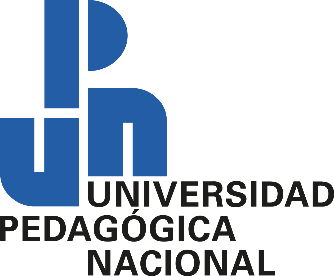 SECRETARÍA DE EDUCACIÓN PÚBLICAUNIVERSIDAD PEDAGÓGICA NACIONALUNIDAD 097, SURPROGRAMA EDUCATIVOMAESTRÍA EN EDUCACIÓN BÁSICATÍTULOPANDEMIA, EMERGENCIA, NUEVA NORMALIDAD O   ACTIVIDAD DOCENTE COTIDIANAOPCIÓN DE TITULACIÓN: CAPÍTULO DE LIBRO PUBLICADO EN EL LIBRO: CUANDO LA ESCUELA SE MUDÓ A CASA. REFLEXIONES Y CONVERSACIONES ENTRE DOCENTES SOBRE LA PANDEMIA. DE LA COLECCIÓN HORIZONTES EDUCATIVOS ISBN 978-607-413-480-3QUE PARA OBTENER EL GRADO DE:MAESTRA EN DESARROLLO EDUCATIVOP R E S E N T A:ALONDRA BERENICE COLLADO VARELAASESOR: DR. JUAN MANUEL SÁNCHEZCIUDAD DE MÉXICO, NOVIEMBRE 2022